Об утверждении плана реализации муниципальной программы «Охрана окружающей среды» на 2018 год.В соответствии с Бюджетным законодательством Российской Федерации, Постановлением Администрации Истоминского сельского поселения № 284 от 15.08.2013 «Об утверждении порядка разработки, реализации и оценки эффективности муниципальных программ Истоминского сельского поселения»,ПОСТАНОВЛЯЮ:Утвердить план реализации муниципальной программы «Охрана окружающей среды на 2018 год согласно приложению.Контроль за исполнением настоящего постановления оставляю за собой.Глава Администрации Истоминского сельского поселения                                                    Л.Н.ФлютаПостановление вносит начальник сектораархитектуры и земельных отношений Сапачев А.Н.Приложение к постановлению от 22.12.2017г. № 343 План реализации муниципальной программы «Охрана окружающей среды» на 2018 год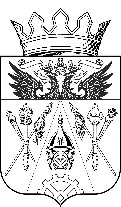 АДМИНИСТРАЦИЯ ИСТОМИНСКОГО СЕЛЬСКОГО ПОСЕЛЕНИЯПОСТАНОВЛЕНИЕАДМИНИСТРАЦИЯ ИСТОМИНСКОГО СЕЛЬСКОГО ПОСЕЛЕНИЯПОСТАНОВЛЕНИЕАДМИНИСТРАЦИЯ ИСТОМИНСКОГО СЕЛЬСКОГО ПОСЕЛЕНИЯПОСТАНОВЛЕНИЕАДМИНИСТРАЦИЯ ИСТОМИНСКОГО СЕЛЬСКОГО ПОСЕЛЕНИЯПОСТАНОВЛЕНИЕАДМИНИСТРАЦИЯ ИСТОМИНСКОГО СЕЛЬСКОГО ПОСЕЛЕНИЯПОСТАНОВЛЕНИЕАДМИНИСТРАЦИЯ ИСТОМИНСКОГО СЕЛЬСКОГО ПОСЕЛЕНИЯПОСТАНОВЛЕНИЕАДМИНИСТРАЦИЯ ИСТОМИНСКОГО СЕЛЬСКОГО ПОСЕЛЕНИЯПОСТАНОВЛЕНИЕАДМИНИСТРАЦИЯ ИСТОМИНСКОГО СЕЛЬСКОГО ПОСЕЛЕНИЯПОСТАНОВЛЕНИЕАДМИНИСТРАЦИЯ ИСТОМИНСКОГО СЕЛЬСКОГО ПОСЕЛЕНИЯПОСТАНОВЛЕНИЕАДМИНИСТРАЦИЯ ИСТОМИНСКОГО СЕЛЬСКОГО ПОСЕЛЕНИЯПОСТАНОВЛЕНИЕАДМИНИСТРАЦИЯ ИСТОМИНСКОГО СЕЛЬСКОГО ПОСЕЛЕНИЯПОСТАНОВЛЕНИЕАДМИНИСТРАЦИЯ ИСТОМИНСКОГО СЕЛЬСКОГО ПОСЕЛЕНИЯПОСТАНОВЛЕНИЕ22декабря2017г.№343343х. Островскогох. Островскогох. Островскогох. Островскогох. Островскогох. Островскогох. Островскогох. Островскогох. Островскогох. Островскогох. Островскогох. Островского№Наименование подпрограммы, основного мероприятия, контрольного события программыОтветственный исполнитель, соисполнитель, участник программыСрок реализацииОжидаемый результатОбъем ресурсного обеспечения (тыс. руб.)Объем ресурсного обеспечения (тыс. руб.)Объем ресурсного обеспечения (тыс. руб.)№Наименование подпрограммы, основного мероприятия, контрольного события программыОтветственный исполнитель, соисполнитель, участник программыСрок реализацииОжидаемый результатВсегоОбластной бюджетМестный бюджет1.Итого по муниципальной программеНачальник сектора архитектуры и земельных отношенийХХ0,00,00,02.1.Основное мероприятие 2 Ликвидация мест несанкционированного размещения твердых бытовых и прочих отходов и организация сбора и утилизации отходов производства и потребленияНачальник сектора архитектуры и земельных отношенийВ течении годаОтсутствие несанкционированных свалок0,00,00,03.Основное мероприятие 2 Создание благоприятных условий для комфортного проживания населения посредством проведения работ по благоустройству и озеленениюНачальник сектора архитектуры и земельных отношенийВ течении всего годаПосадка зеленых насаждений для комфортного проживания населения0,00,00,04.Основное мероприятие 3 Увеличение работ по информированию населения поселения о состоянии окружающей среды и привлечению жителей поселения к мероприятиям по улучшению экологической обстановкиНачальник сектора архитектуры и земельных отношенийВ течении годаПовышения уровня экологического сознания и культуры0,00,00,0